Visual Thesaurus-Elementary PD				www.liberty.visualthesaurus.comYou do need to log in from home or to save word lists… district email and password!  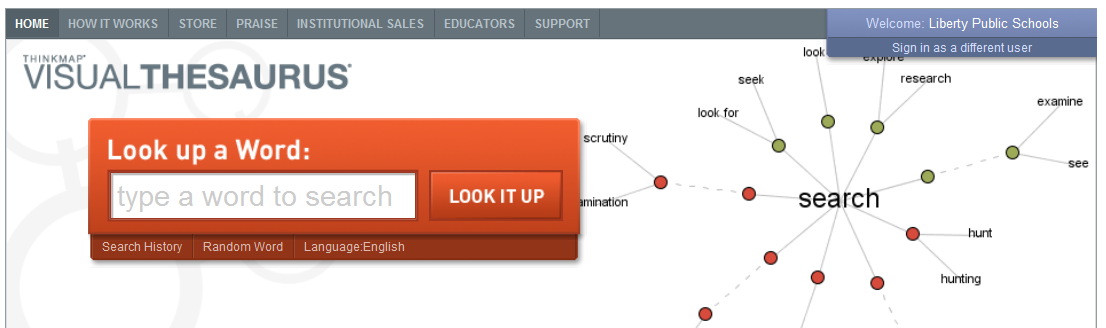 Lesson IdeasFeatureNotes/IdeasLook Up a WordWords are connected to meanings with solid linesWords connected to the same meaning are synonymsMeanings are represented by color-coded circles (nouns-red, adjectives-yellow, verbs-green, adverbs-purple)Antonyms are connected by red dashesBlack dashes indicate connections to other meanings Settings can make words bigger and have fewer connections if neededWord of the DayCheck daily or have it emailed to you daily for a vocabulary builderWord ListsGreat for storing content vocabulary so students can further explore the meaning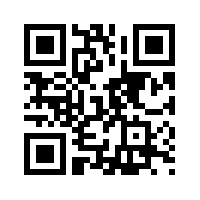 VocabGrabberCopy/Paste text and see all of the words- content material, student writing, internet pages with too high vocabularyShows repeated words largerSort by meaningLook up synonymsEducators’ TabVideo tutorial to help (short)Vocabulary activitiesWeekly worksheetsLesson plans for 3rd & upUseful links (I found DocsTeach)Spelling BeeInput spelling wordsShare with othersIt pronounces the word (and shows definition), students have to spell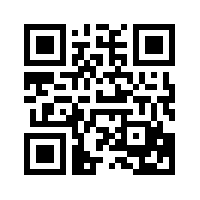 